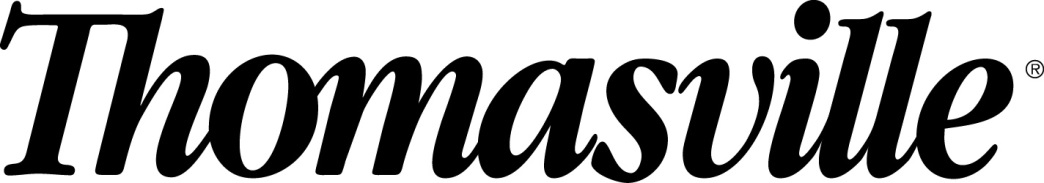 For Immediate Release					              Contact: Nicole Howley						                                             Gefen Marketing            Roxanne Bernstein                                                                                                  (336) 884-5020                                                Heritage Home Group Chief Marketing Officer                                                 Nicole@gefenmarketing.comRoxanne.Bernstein@heritagehome.com                                                            
                                                                                                                                    Ellen Gefen                                                                                                                                   Gefen Marketing                                                                                                                                                                                               (336) 688-2974                                                     
Showroom Location: IHFC, C603                                                              Ellen@gefenmarketing.com                                                                                                                     THOMASVILLE DELIVERS NEXT LEVEL COMFORTUpholstery Leader Revamps Seating Structure, Focuses on Multi-function and Small Space LivingHigh Point, NC—April 16, 2015—Consumers consistently say the top factors when buying upholstered furniture are comfort and durability. This in mind, Thomasville tasked its expert craftspeople with re-engineering its already comfortable seating structure and the resulting Thomasville Comfort System debuts here this week. Key words: Next Level Comfort! Designed to deliver both superior comfort and years of consistent seating performance, the Thomasville Comfort System pairs a new drop-in coil unit with a 2.0 cushion core. Comfort is maintained by individual springs that comprise the coil system, and the springs are interconnected by a link-top design which distributes weight more evenly than an eight-way hand-tied base. In terms of durability, the Comfort System will not lose its shape, height, coil support or resiliency, for long-lasting comfort consumers can count on.  Made from recycled wire and steel, and manufactured in the U.S., the Comfort System is also environmentally responsible. Market-goers can experience the Thomasville Comfort System on one of four new sofa collections, and more than 150 new fabrics ensure all the comfort is complemented by great style. Among these, Brady is all about modern elegance with beautifully splayed arms and a curvaceous front rail that is accented with nail head trim. Available in fabric or leather, the Brady Collection includes a matching chair and ottoman.  The sophisticated Beau sofa, meanwhile, is a two-over-two apartment-sized sofa with a picture-framed curved back, nail head trim and a perfectly scaled track arm. New chairs include the fabulously functional,  elegant and uber-comfy Sally Swivel with barrel back, a great choice for open floor and small space living. Accented with wood trim along her base, Sally makes for great conversation in pairs. The more traditional Delia Swivel with a tall back, modern-style wing and small, round arms is perfectly scaled, while the Miranda Ottoman with tall, sexy legs morphs easily from traditional to contemporary depending on the fabric chosen. Available in both square and rectangular sizes, Miranda is a go-anywhere piece that transform to suit her space. The Henrick Bench/Ottoman is a must-have for those who seek multifunctional pieces; he’s equally happy as a bench at the end of a bed, or as an ottoman complementing just the right sofa. Available in fabric or leather, Henrick is decidedly traditional with a detailed turned leg and handsome castor. ###About Thomasville:Headquartered in High Point, NC, Thomasville Furniture designs and manufactures premium wood furniture, upholstery products, and outdoor furniture.  Began as a chair company more than 110 years ago, Thomasville has evolved into one of the most highly recognized brands of premium furniture in the market today.  Thomasville is sold through company-owned retail stores, independent Thomasville stores and premium multi-line furniture stores throughout the country and across the globe.  Thomasville is part of Heritage Home Group, which also includes in its stellar portfolio name brands Broyhill, Drexel Heritage, Henredon, Hickory Chair, La Barge, Lane Venture, Maitland-Smith and Pearson.Media Note: High resolution images are available upon request.